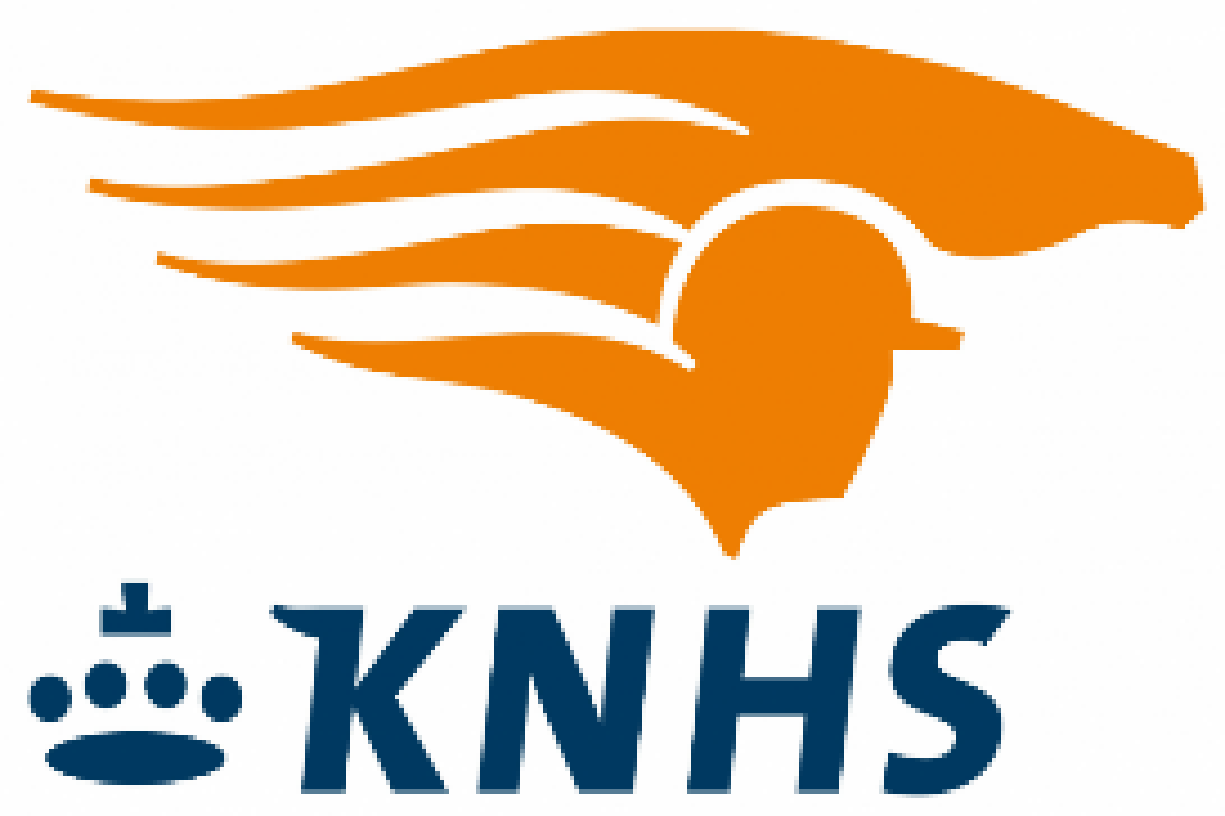 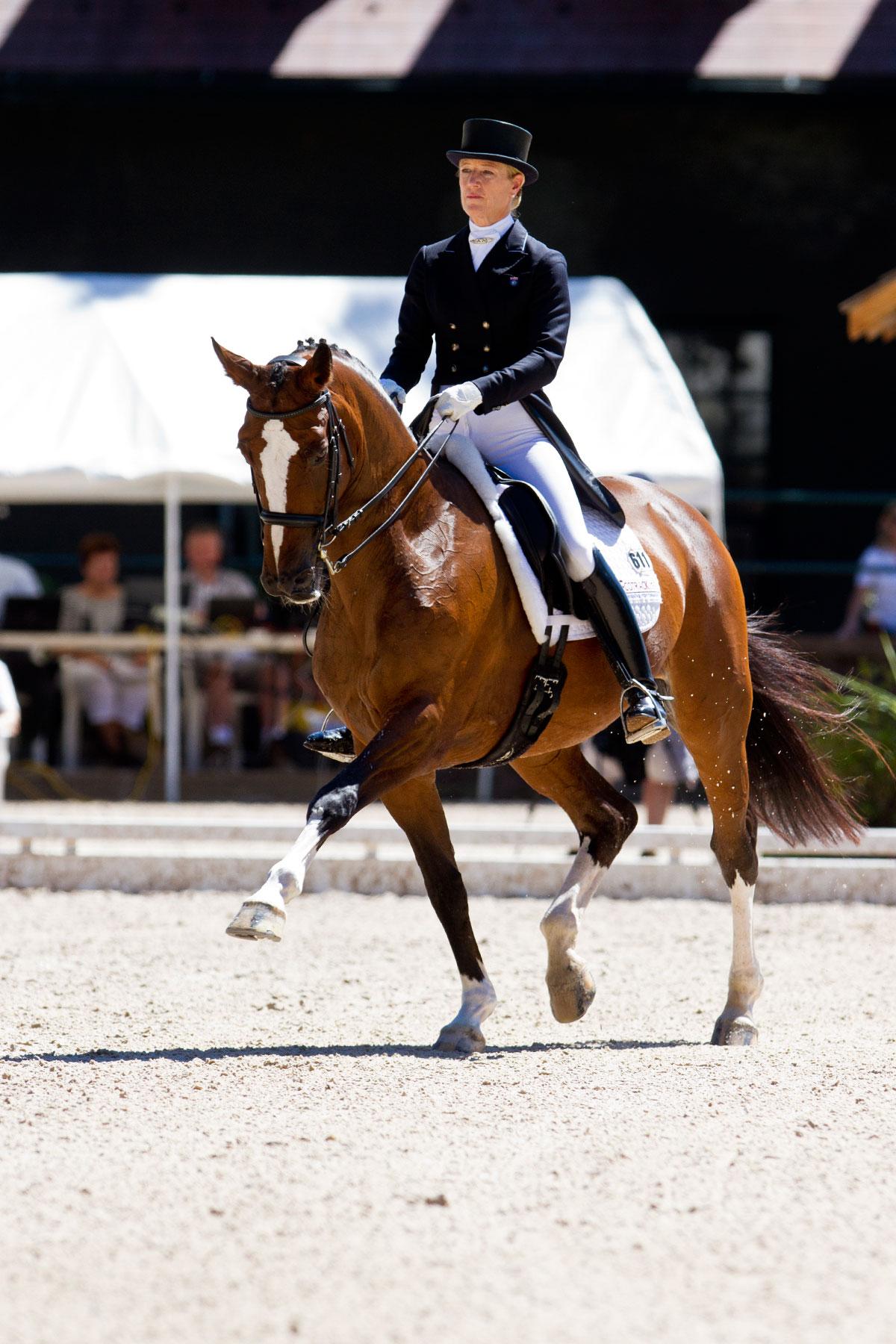 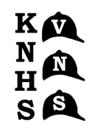 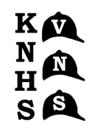 InhoudEen nieuw Dagelijks Bestuur (DB) Het Dagelijks Bestuur bestaat uit zes personen om alle bestuursfuncties te bezetten. Het Dagelijks Bestuur is verantwoordelijk voor het reilen en zeilen van de vereniging. Zij houdt toezicht op de wedstrijdagenda, maakt persberichten, zorgt voor het updaten van de reglementen en geeft advies. Zij organiseert daarnaast (samen met vrijwilligers) activiteiten en andere evenementen voor nationale studentenruiters. Het Dagelijks Bestuur bestaat uit de Voorzitter, Vicevoorzitter, Secretaris, Penningmeester, Commissaris Nationaal en Commissaris Internationaal. Deze worden jaarlijks benoemd op de Algemene Leden Vergadering van de KNHS-VNS.Voorzitter – Iris HavemanHeehoi! Ik ben Iris Haveman en ben 22 jaar oud. Ik ben opgegroeid in Beilen en ben vier jaar geleden naar Groningen verhuisd. Ik ben vierdejaars student aan de studie Finance Tax and Advice (belastingrecht). Ik doe momenteel mijn minor mensenhandel aan de Hogeschool in Rotterdam en werk als fiscaal medewerker bij de Jong en Laan. Komend februari begin ik hier ook met afstuderen. Ik kijk er ontzettend naar uit om komend jaar als voorzitter aan de slag te gaan en samen met het bestuur stappen te zetten. Tot snel! De Voorzitter zit de vergaderingen voor en zorgt voor het overzicht bij het DB. Ook is de Voorzitter het aanspreekpunt van het DB en onderhoudt zij het contact met de KNHS. 
Iris is bereikbaar op voorzitter@studentenruiters.nl.Vicevoorzitter – Eline ZandtMijn naam is Eline Zandt, 28 jaar en ik woon in Keizerstad Nijmegen. Ik ben afgelopen januari afgestudeerd en inmiddels werkzaam. In 2018 heb ik bij de leukste paard rijvereniging (Jolly Jumper) het paardrijden weer opgepakt. Tijdens mijn eerste SO in oktober was ik meteen verkocht. Ik was net ingeslagen als voorzitter van het 43e bestuur en direct fanatiek SO’s gaan rijden. Hierna met veel enthousiasme verschillende rollen vervuld binnen de vereniging en zit alweer 2 jaar op mijn plekje binnen de VNS. Momenteel werk ik hard aan het maken van de nieuwe website en ben ik bezig net het opbouwen van een sterk archief. Ik rijd momenteel bij een hele leuke manege in Groesbeek, waar ik elke week les heb op Dirk. Een grote dominante vos, die liever lui is dan moe. De Vicevoorzitter is binnen de KNHS-VNS verantwoordelijk voor de PR en Sponsoring. Zij zorgt dus ook voor de nieuwsbrief en voor persberichten na evenementen. Verder houdt zij de website up to date. Eline is bereikbaar op vicevoorzitter@studentenruiters.nl.Secretaris – Yasha de JongHi, ik ben Yasha de Jong, 24 jaar en ik woon in Rotterdam. Dit studiejaar ben ik bezig met het afronden van m’n bachelor Pedagogische Wetenschappen. Omdat ik het paardrijden weer wilde oppakken ben ik 4 jaar geleden lid geworden bij Marcroix. Inmiddels ben ik 3-4 keer per week op stal te vinden bij m’n verzorgpaard. Bij Marcroix heb ik in meerdere commissies gezeten en ik heb net twee bestuursjaren volbracht. Nu heb ik zin om mij in te zetten als secretaris voor de VNS en kijk uit naar alle SO’s en de gezelligheid!De Secretaris houdt de ledenadministratie en de in- en uitgaande post bij. Ook is zij verantwoordelijk voor de correspondentie met de leden, waarbij gedacht kan worden aan uitnodigingen, de nieuwsbrief en mededelingen. 
Yasha is bereikbaar op secretaris@studentenruiters.nl.Penningmeester – Heleen ScholtensHoi, Ik ben Heleen Scholtens en ik ben 24 jaar oud. Ik ben geboren en opgegroeid in Emmeloord, maar woon alweer ruim vijf jaar in het mooie Groningen. Ik ben op dit moment bezig met mijn master Change Management. Omdat mijn eigen paard Charlie een aantal jaar geleden met pensioen is gegaan, besloot ik dat ik het paardrijden graag elders voort wilde zetten en zo kwam ik in aanraking met Parafrid. Daar ben ik alweer vijf jaar lid en ik heb verschillende commissies en een bestuursjaar gedaan. In mijn tweede studiejaar ben ik fanatiek SO’s gaan rijden. Hier kreeg ik zoveel plezier in dat ik besloot om in het voorjaar van 2020 voor de functie van Penningmeester te solliciteren. Inmiddels zijn we alweer tweeënhalf jaar verder en heb ik nog steeds heel veel plezier in het vertegenwoordigen en de andere taken die bij mijn penningmeester functie komen kijken!De Penningmeester draagt zorg voor de boekhouding van in- en uitgaven gedurende het boekjaar, beoordeelt begrotingen en afrekeningen van verenigingen en int de contributies. Aan het eind van het jaar zorgt zij dat het financieel jaarverslag, de afrekening en de begroting voor het volgende bestuursjaar gemaakt wordt in overleg met het nieuwe DB. 
Heleen is bereikbaar op penningmeester@studentenruiters.nl.Commissaris Nationaal – Megan CorneliszHi! Ik ben Megan Cornelisz en ik zal binnenkort de functie commissaris nationaal gaan vervullen. Ik ben 24 jaar en ben bezig met mijn master Medical Humanities aan de UU. Zoals je misschien wel kan raden ben ik dus lid bij U.S.R. Hippeia! Na het doen van verschillende commissies en twee bestuursjaren bij Hippeia, besloot ik vorig jaar om te solliciteren voor de functie Secretaris. Naast studeren en mijn taken als commissaris nationaal, verzorg ik drie lieve paarden. Na een jaar als secretaris in de VNS, was dit voor mij een leuke nieuwe uitdaging. Ik zit nog steeds met veel plezier in de VNS en kijk ernaar uit om dit jaar nog wat meer mee te maken rondom de organisatie van de SO's!  De Commissaris Nationaal is het aanspreekpunt van alle studentenrijverenigingen omtrent de nationale wedstrijden en zorgt dan ook voor de planning hiervan gedurende het jaar. Meestal zal zij, samen met een ander bestuurslid, aanwezig zijn op de studentenwedstrijden als KNHS-VNS-vertegenwoordiger om de vereniging te helpen, de paarden te controleren en uitslagen op te maken. Megan is bereikbaar op nationaal@studentenruiters.nl. Commissaris Internationaal – Lisanne de HaasHi! Ik ben Lisanne de Haas, 27 jaar oud, kom uit de omgeving Utrecht en momenteel wonende in Biezenmortel (Noord-Brabant). Ik zit in het laatste jaar van de Master Geneeskunde aan de Universiteit Utrecht. Paardrijden is mij met de paplepel ingegoten en in de ponytijd heb ik zowel dressuur- als springwedstrijden gereden. Met de overstap naar de paarden ben ik me meer gaan richten op de dressuur en heb ik Lichte Tour gereden.In 2016 ben ik lid geworden van de KNHS-VNS Internationaal, ofwel Dutch Studentriders. Na de eerste wedstrijd, Student Riding Nations Cup (SRNC) bij ons genoemd, was ik gelijk om! Met name de unieke sfeer, de kans om wedstrijden te mogen rijden op de meest bijzondere locatie, het ontmoeten van veel mensen en het ontstaan van hechte vriendschappen maken wat ik zo leuk vind aan lid zijn bij de studentenruiters. 
In 2018 ben ik begonnen als secretaris bij de Dutch Studentriders en sinds mei 2020 ben ik voorzitter en daarmee ook Commissaris Internationaal in het bestuur van de KNHS-VNS. Vanwege COVID-19 is het voor ons een rustige tijd geweest en ik kan niet wachten tot het weer mogelijk is om op een veilige manier naar SRNC’s te kunnen!De Commissaris Internationaal is het aanspreekpunt van alle internationale studentenruiters. Zij is de voorzitter van de commissie Internationaal en zorgt ervoor dat die goed verloopt. Voor ons is zij de contactpersoon naar Internationaal en zorgen we zo voor een goede samenwerking.Lisanne is bereikbaar op internationaal@studentenruiters.nl. Huidig Algemeen Bestuur (AB) - YashaWat is het AB?
Het Algemeen Bestuur bestaat uit de leden van het Dagelijks Bestuur en uit gewone leden. Elke bij de KNHS-VNS aangesloten studentenrijvereniging vaardigt naar het Algemeen Bestuur een lid af. Elke studentenrijvereniging kent hierdoor een belangenbehartiger binnen het Algemeen Bestuur en heeft op de Algemene Leden Vergadering dan ook een eigen stem. Zo worden beslissingen samen gevormd en genomen binnen de afdeling Nationaal.Huidige AB-LedenAmbitiesHieronder zijn de ambities van het DB voor het komende bestuursjaar beschreven aan de hand van de doelen zoals deze in de statuten benoemd staan.3.1 Vereniging In het kader van professionalisering van de VNS en het behartigen van de belangen van student ruiters in Nederland werkt het bestuur aan een aantal zaken. De basis wordt gelegd met het optimaliseren van de website. Deze krijgt een nieuw design en wordt meer gebruik gemaakt van SEO in de teksten. In het kader van passend beeldmateriaal legt het bestuur een archief aan met eigen beeldmateriaal wat aansluiten bij de vereniging. Hierbij wordt rekening gehouden met de Algemene Verordening Gegevensbescherming (zie 3.4). Daarnaast werkt het bestuur samen met verenigingen aan het aanbieden van Engelstalige teksten en vernieuwen van documenten.Het dagelijks bestuur is bezig met het doorwerken en vernieuwen van de bestaande documenten. Zo willen we komend jaar de documenten met de wedstrijdgegevens definitief maken, hierbij moet gedacht worden aan de VNSK-wijzer, de SO-wijzer en de startlijst/draaiboek uitleg. Daarnaast willen we de reglementen doornemen en waar nodig aanpassen door middel van voorstellen. Hiermee zullen wij op de ALV in 2022 beginnen en wij zullen dit doorzetten op de komende HALV en ALV van het jaar 2023. Daarnaast willen we komend jaar kijken naar mogelijkheden om de (naams)bekendheid van de studentenruiters te vergroten. Hierbij kan gedacht worden aan het opzoeken van publiciteit door middel van bijvoorbeeld persberichten. We gaan hier als bestuur over nadenken en kijken naar mogelijkheden en geschikte kanalen hiervoor.3.2 Stimuleren van samenwerking tussen de leden3.2.1 AB-werkdagDe AB-werkdag vindt sinds een aantal jaar standaard plaats gedurende de winter en dit bevalt nog steeds erg goed. Er was voldoende budget om ervoor te zorgen dat alleen de lunchkosten zelf bekostigd moesten worden. Aankomend jaar zullen we wederom de AB-werkdag gedurende de winter plannen. We merkten dat er tijdens de vergadering die op de AB-werkdag plaats vindt nuttige dingen besproken werden en gaan er als bestuur over nadenken of deze vergadering tweemaal in het jaar haalbaar en nuttig zal zijn. 3.3 ZichtbaarheidNaast letterlijke zichtbaarheid op de Steden Ontmoetingen door middel van onze eigen jassen, willen we ook meer aan onze online zichtbaarheid gaan werken in het komende jaar. Vorig jaar hebben we een het Instagram account @studentenruiters aangemaakt. Dit jaar zullen we dit account uitbreiden met informatie voor én door studentenruiters. Met het opbouwen van een achterban en door online zichtbaar te zijn, hopen we de studentensport meer naamsbekendheid te geven. Komend jaar zullen we ons ook bezig gaan houden met het maken van een video ter promotie van de studentenruitersport, waarbij we alle lid verenigingen willen betrekken. Om dit te kunnen bewerkstelligen zullen we ons dit jaar bezighouden met het uitbreiden van onze mediabestanden, waarbij we representatieve materialen voor onze (online) zichtbaarheid gaan maken en plaatsen.Tot slot gaan we dit jaar een aantal kanalen benaderen om onze naamsbekendheid en publiciteit te vergroten. We zullen dit doen bij verschillende paardenwebsites en socialemediakanalen waar veel studenten volger van zijn. 3.4 PrivacySinds 25 mei 2018 is de Algemene Verordening Gegevensbescherming (AVG) van toepassing. In de privacyverklaring is te lezen hoe wij met de persoonsgegevens van de studentenruiters omgaan. Wij zijn bezig om met alle lid verenigingen een verwerkersovereenkomst af te sluiten omdat wij middels de ledenlijsten persoonsgegevens van de leden binnenkrijgen. De AVG is een inspanningswet, wat wil zeggen dat wij actief bezig zijn om aan deze wet te (blijven) voldoen. In dat kader hebben wij ook afgelopen jaar een aanvullend formulier opgesteld waarin toestemming wordt gevraagd aan huidige studentenruiters voor het publiceren en bewaren van beeldmateriaal. Deze toestemmingsformulieren worden verwerkt in ons archief en hiermee kunnen we waarborgen dat alleen beeldmateriaal wordt gebruikt als de personen op het beeldmateriaal hier toestemming voor hebben verleend. Voor nieuwe studentenruiters wordt dit toestemmingsformulier toegevoegd aan het inschrijfformulier, zodat deze ook meteen hun keuzes aan kunnen geven.3.5 VeiligheidHet gebeurt regelmatig dat er iemand tijdens SO van het paard valt. Het is natuurlijk ook een kunst om een paard in 7 minuten dusdanig goed te leren kennen om er een goede proef mee te rijden. In het verleden is door het DB een EHBO-cursus gericht op ongevallen in de paardensport gevolgd. Aangezien er inmiddels een groot deel van het DB gewisseld is, zal deze aankomend jaar weer herhaald gaan worden. Op deze manier willen we ervoor zorgen dat er altijd iemand aanwezig is met kennis en kunde tijdens de eerste hulp na bijvoorbeeld een val van een paard. Begroting
Voordat er wordt ingegaan op de inhoud van de begroting, is er eerst een toelichting op de opbouw van de balans en de resultatenrekeningen. De KNHS-VNS is niet officieel gesplitst, maar voert ter bevordering van een mogelijke toekomstige splitsing wel twee resultatenrekeningen op. Daarnaast zullen enkele algemene resultaten apart worden behandeld. Er zijn drie begrotingen gepresenteerd. De eerste begroting betreft de KNHS-VNS Algemeen, de tweede begroting betreft de afdeling Nationaal en de derde begroting betreft de afdeling Internationaal. Per begroting zal er nader ingegaan worden op de posten.Begroting 2022-2023 KNHS-VNS Algemeen Toelichting opbrengsten algemeenDe renteopbrengsten komen binnen op de spaarrekening, waarop geld staat dat door de jaren heen is binnengekomen. Dit percentage is in de afgelopen jaren flink gedaald, maar daar is vorig jaar ook al rekening mee gehouden en daarom is hetzelfde bedrag als vorig jaar begroot. Omdat de algemene kosten moeten worden gedekt, wordt van de afdelingen nationaal en internationaal een gelijk bedrag ingelegd, wat is gebaseerd op het voorgaande jaar. Toelichting kosten algemeenDe bankkosten zijn begroot in lijn met de werkelijke kosten van vorig jaar.   De kosten van de website zijn begroot in lijn met de werkelijke kosten van vorig jaar. Jaarlijks wordt er een bedrag van €75 begroot voor het lustrum van de VNS. In de post onvoorzien is een bedrag van €10,- begroot voor onvoorziene uitgaven. Begroting 2022-2023 KNHS-VNS Afdeling Nationaal – Heleen ScholtensToelichting opbrengsten NationaalToelichting kosten NationaalOmdat de algemene kosten moeten worden gedekt, wordt van de afdelingen nationaal en internationaal een gelijk bedrag ingelegd, deze is gebaseerd op de begroting en resultatenrekening van vorig jaar en de verwachte kosten van komend jaar. Jaarlijks wordt een bedrag van €100,- begroot ten behoeve van de garantiesubsidie. Indien dit bedrag niet wordt uitgekeerd, wordt dit aan het einde van ieder jaar opgenomen in de reserves. Vergaderingen van het DB vinden nagenoeg altijd plaats via Google Meet. Er wordt verwacht dat er slechts uitgaven worden gedaan aan eventuele print- en copykosten. Daarnaast is dit bedrag gereserveerd voor vergaderingen met externe partners van de VNS. Afgelopen jaar vielen de vervoerskosten hoger uit doordat alle SO’s weer door konden gaan en de toegenomen benzineprijzen. Door de gestegen prijzen is het budget voor deze post in lijn met de werkelijke kosten van afgelopen jaar op €260 begroot.De post representatiekosten is bestemd om een deel van de kosten van de bestuursjassen en afscheidscadeautjes te dekken. De begroting voor de kosten van het VNSK staat op €300. €250 hiervan kan de commissie gebruiken voor het aanschaffen van de prijzen. €50 hiervan is beschikbaar voor overige noodzakelijke kosten voor het VNSK (bijvoorbeeld voor de extra jury’s die hiervoor nodig zijn). De begroting voor activiteiten is €220, omdat er veel animo was tijdens de afgelopen AB-werkdag.In het jaar 2019-2020 heeft het bestuur een EHBO-cursus gericht op paardrij-gerelateerde ongevallen gevolgd. Om de huidige en toekomstige bestuursleden structureel deze cursus te kunnen laten doen willen we hier een jaarlijkse reservering voor doen. In januari 2023 zal opnieuw een EHBO-cursus gevolgd worden door het huidige bestuur. Tot slot is de post onvoorzien de sluitpost van deze begroting en deze post bedraagt €34,50. Eventuele onvoorziene kosten kunnen hiermee worden bekostigd. Begroting 2022-2023 KNHS-VNS Afdeling Internationaal – Shannon RenardieToelichting opbrengsten InternationaalNaar verwachting zullen de inkomsten van de internationale ruiters en supporters 345,00 euro opbrengen. Dit bedrag is gebaseerd op de aangepaste ledenlijst. Om de begrote kosten te kunnen dekken wordt €230,50 gebruikt van de winst die is gemaakt tijdens het SRNC The Netherlands dat afgelopen september (2022) heeft plaatsgevonden.Toelichting kosten InternationaalOmdat de algemene kosten moeten worden gedekt, wordt van de afdelingen nationaal en internationaal een standaardbedrag van €225,50 gereserveerd. De kosten van het lidmaatschap van de AIEC fee staan voor het jaar 2023 op de begroting en vallen dus onder het nieuwe boekjaar. Er zijn geen vergaderkosten begroot. Ook de reiskosten zijn niet begroot, omdat eventuele vergaderingen online plaatsvinden. Er zijn geen representatiekosten begroot. We hebben afgelopen jaar al een aantal nieuwe leden kunnen werven. Het is niet nodig om hier verder actief iets mee te doen. Er is €50 voor onvoorziene kosten begroot.AB-LidLidverenigingFaye van RijnA.S.R. BlokPauline SchubaT.S.R. Cave ne CadasFriso StienstraE.S.R.V. ConcordeMarlies VrijenhoekA.S.W.R. Hipac St. JorisHelen WebbU.S.R. HippeiaJetske BonenkampD.R.V. HippocampusImke VredenbergN.S.R. HOPRoos OverdevestA.S.R. H.O.R.S.Jolijn EsendamN.S.R.V. Jolly JumperYannemique van EijkR.S.R. MarcroixAutumn GeorgeG.S.P.V. ParafridSem ElsingV.S.R. De SolleyselOpbrengsten  Begroting   Werkelijk   Begroot   2022-2023   2021-2022   2021-2022Renteopbrengsten  €              1,00   €              1,00   €              1,00  Inleg afdeling Nationaal  €          225,50   €          215,87   €          228,00  Inleg afdeling Internationaal  €          225,50   €          215,86   €          228,00   €          452,00   €          432,73   €          457,00  Kosten  Begroting   Werkelijk   Begroot   2022-2023   2021-2022   2021-2022  Bankkosten  €          285,00   €          275,75   €          290,00  Website  €            82,00   €            81,98   €            82,00  Lustrum  €            75,00   €            75,00   €            75,00  Onvoorzien  €            10,00   €                 -     €            10,00   €          452,00   €          432,73   €          457,00  Resultaat  €                 -    Opbrengsten  Begroting   Werkelijk   Begroot   2022-2023   2021-2022   2021-2022  Studentenrijverenigingen  €       1.300,00   €       1.422,00   €       1.210,00  Sponsoring/Subsidie  €                 -     €                 -     €                 -    Overig  €                 -     €                 -     €                 -     €       1.300,00   €       1.422,00   €       1.210,00  Kosten  Begroting   Werkelijk   Begroot   2022-2023   2021-2022   2021-2022  Inleg KNHS-VNS Algemeen  €          225,50   €          215,87   €          228,00  Subsidiefonds  €          100,00   €          100,00  €          100,00  Vergaderkosten  €              5,00   €                 -   €            20,00  Vervoerskosten  €          260,00   €          269,32   €          140,00  Representatiekosten  €            80,00   €            61,55   €            90,00  VNSK/NSK  €          300,00   €          304,00 €          300,00  Activiteiten  €          220,00   €                 - €          200,00  Reservering EHBO-cursus  €            75,00  €            75,00  €            75,00 Onvoorzien  €            34,50 €            25,00  €            57,00  €       1.300,00   €       1.050,74   €       1.210,00  Resultaat  €                 -     €          371,26  €               -Opbrengsten  Begroting   Werkelijk   Begroting   Begroting   2022-2023   2021-2022   2021-2022   2021-2022 Internationale ruiters  €            345,00  €                 175,00  €                 175,00    €        550,00  Reünisten  €                 -     €                    -     €                    -       €            -    Sponsoring/Subsidie  €                 -     €                    -     €                    -       €           -    SRNC the Netherlands  €             230,50     €          11.054,62  €          11.054,62    €            - Overig  €                 -     €                    -     €                    -       €           -     €             575,50   €           11.229,62  €           11.229,62    €          550,00  Kosten  Begroting   Werkelijk   Werkelijk   Begroting   2022-2023   2021-2022   2021-2022   2021-2022 Inleg KNHS-VNS Algemeen  €          225,50   €              215,86  €              215,86    €           228,00  AIEC  €          300,00 €                - €                -   €             -  SRNC  €                 -     €             -592,82 €             -592,82   €             -    Vergaderkosten  €                 -     €                - €                -   €             -    Vervoerskosten  €                 -     €                 -     €                 -       €             -  Representatiekosten  €                - €                - €                -   €           100,00  WUEC  €                 -     €                 -     €                 -       €              -    World Finals  €                 -     €                 -     €                 -       €              -    Activiteiten  €                - €                 -     €                 -       €           172,00   Onvoorzien  €            50,00 €                -  €                -    €             50,00  €           575,50  €             -376,96   €             -376,96     €           550,00  Resultaat  €                 -     €         11.606,58 €         11.606,58 €                 -    